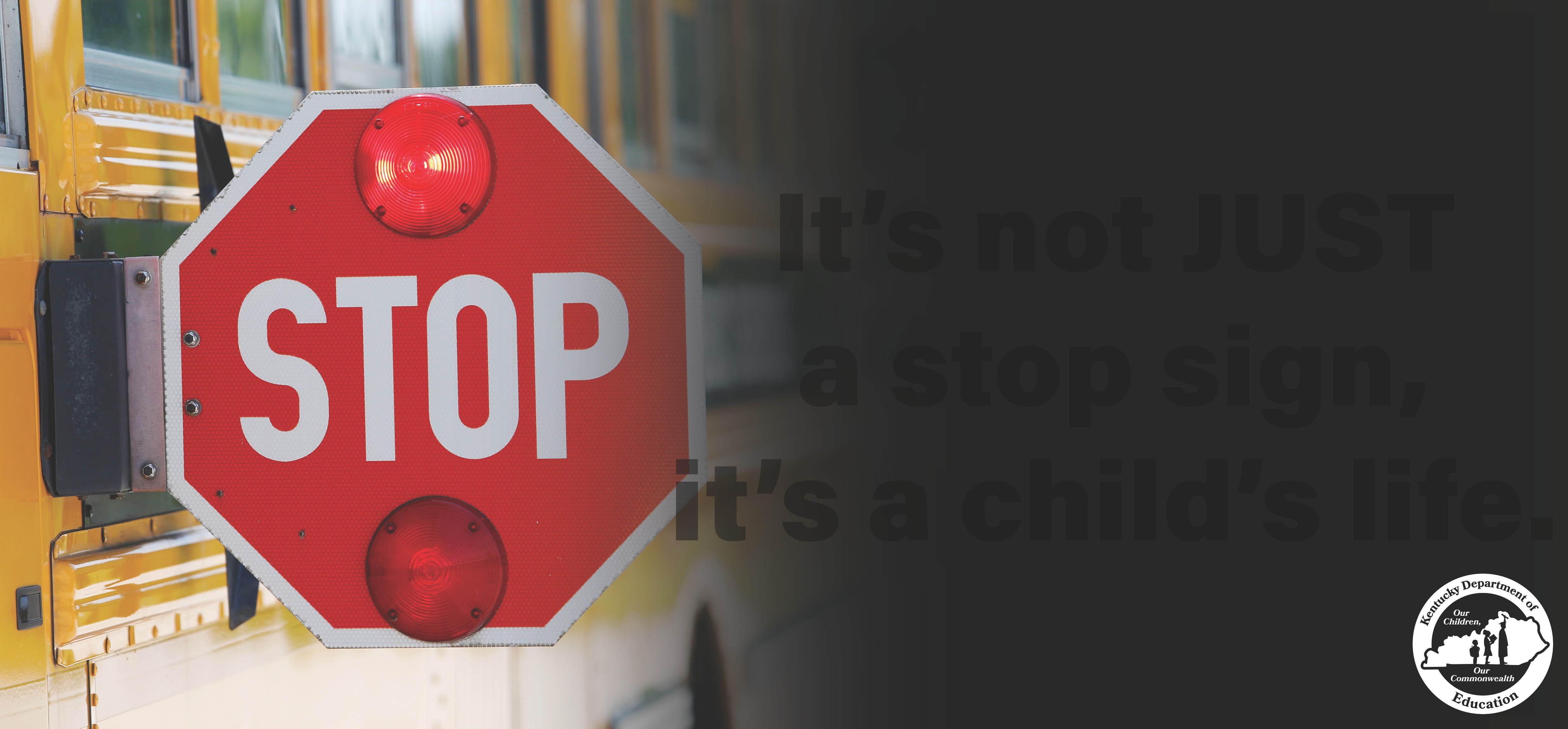 It’s not JUST a stop sign,it’s a child’s life.